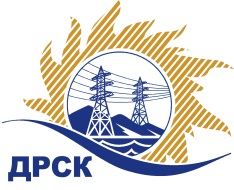 Акционерное Общество«Дальневосточная распределительная сетевая  компания»ПРОТОКОЛ № 517/УЭ-РЗакупочной комиссии по рассмотрению предложений открытого электронного запроса предложений на право заключения договора на выполнение работ с разбивкой на лоты  (закупка 1376 раздела 4.1. ГКПЗ 2015 г.).: Лот 1 - Услуги подвижной радиотелефонной связи стандарта GSM для целей межмашинного обмена оборудования и устройств автоматизированной системы контроля и учета электрической энергии (АмЭС)Лот 2 - Услуги подвижной радиотелефонной связи стандарта GSM для целей межмашинного обмена оборудования и устройств автоматизированной системы контроля и учета электрической энергии (ПЭС)Лот 3 - Услуги подвижной радиотелефонной связи стандарта GSM для целей межмашинного обмена оборудования и устройств автоматизированной системы контроля и учета электрической энергии (ХЭС)Лот 4 - Услуги подвижной радиотелефонной связи стандарта GSM для целей межмашинного обмена оборудования и устройств автоматизированной системы контроля и учета электрической энергии (ЭС ЕАО)Лот 5 - Услуги подвижной радиотелефонной связи стандарта GSM для целей межмашинного обмена оборудования и устройств автоматизированной системы контроля и учета электрической энергии (ЮЯЭС).ПРИСУТСТВОВАЛИ: 10 членов постоянно действующей Закупочной комиссии ОАО «ДРСК»  2-го уровня.ВОПРОСЫ, ВЫНОСИМЫЕ НА РАССМОТРЕНИЕ ЗАКУПОЧНОЙ КОМИССИИ: О  рассмотрении результатов оценки заявок Участников.О признании предложений соответствующими условиям запроса предложений.О предварительной ранжировке предложений.О проведении переторжкиРЕШИЛИ:По вопросу № 1:Признать объем полученной информации достаточным для принятия решения.Утвердить цены, полученные на процедуре вскрытия конвертов с предложениями участников открытого запроса предложений.По вопросу № 22.1 Признать предложения Головной офис ПАО "МегаФон" (115035, г. Москва, Кадашевская наб., д. 30) по лотам 1, 2, 3, 4, 5  ОАО "ВымпелКом" (127083, г. Москва, ул. 8 Марта, 10-14 ) по лотам 1, 2, 3, 4, 5, ОАО "МТС" (109147, г. Москва, ул. Марксистская, д. 4) по лотам 1, 2, 3, 4, 5  соответствующими условиям закупки.По вопросу № 3:3.1Утвердить предварительную ранжировку предложений Участников:По вопросу № 4:Провести переторжку. Допустить к участию в переторжке предложения следующих участников: Головной офис ПАО "МегаФон" (115035, г. Москва, Кадашевская наб., д. 30) по лотам 1, 2, 3, 4, 5  ОАО "ВымпелКом" (127083, г. Москва, ул. 8 Марта, 10-14 ) по лотам 1, 2, 3, 4, 5, ОАО "МТС" (109147, г. Москва, ул. Марксистская, д. 4) по лотам 1, 2, 3, 4, 5.  Определить форму переторжки: заочная.Назначить переторжку на 27.07.2015 в 16:00 час. (благовещенского времени).Место проведения переторжки: электронная торговая площадка www.b2b-energo.ru  Техническому секретарю Закупочной комиссии уведомить участников, приглашенных к участию в переторжке, о принятом комиссией решенииОтветственный секретарь Закупочной комиссии  2 уровня АО «ДРСК»                                        ____________________                М.Г.ЕлисееваТехнический секретарь Закупочной комиссии  2 уровня АО «ДРСК»                                         ____________________             О.В.Чувашоваг. Благовещенск«24» июля 2015№Наименование участника и его адресПредмет и общая цена заявки на участие в запросе предложенийЛот 11Головной офис ПАО "МегаФон" (115035, г. Москва, Кадашевская наб., д. 30)Предложение: подано 19.06.2015 в 06:07
Цена: 21,19 руб. (цена без НДС)2ОАО "ВымпелКом" (127083, г. Москва, ул. 8 Марта, 10-14 )Предложение: подано 18.06.2015 в 19:08
Цена: 23,73 руб. (цена без НДС)3ОАО "МТС" (109147, г. Москва, ул. Марксистская, д. 4)Предложение: подано 11.06.2015 в 11:47
Цена: 25,42 руб. (цена без НДС)Лот 2 1Головной офис ПАО "МегаФон" (115035, г. Москва, Кадашевская наб., д. 30)Предложение: подано 19.06.2015 в 06:09
Цена: 29,66 руб. (цена без НДС)2ОАО "ВымпелКом" (127083, г. Москва, ул. 8 Марта, 10-14 )Предложение: подано 18.06.2015 в 19:25
Цена: 32,20 руб. (цена без НДС)3ОАО "МТС" (109147, г. Москва, ул. Марксистская, д. 4)Предложение: подано 11.06.2015 в 11:58
Цена: 33,90 руб. (цена без НДС)Лот 31Головной офис ПАО "МегаФон" (115035, г. Москва, Кадашевская наб., д. 30)Предложение: подано 19.06.2015 в 06:11
Цена: 29,66 руб. (цена без НДС)2ОАО "ВымпелКом" (127083, г. Москва, ул. 8 Марта, 10-14 )Предложение: подано 18.06.2015 в 19:30
Цена: 32,20 руб. (цена без НДС)3ОАО "МТС" (109147, г. Москва, ул. Марксистская, д. 4)Предложение: подано 11.06.2015 в 11:58
Цена: 33,90 руб. (цена без НДС)Лот 4 1Головной офис ПАО "МегаФон" (115035, г. Москва, Кадашевская наб., д. 30)Предложение: подано 19.06.2015 в 06:12
Цена: 29,66 руб. (цена без НДС)2ОАО "ВымпелКом" (127083, г. Москва, ул. 8 Марта, 10-14 )Предложение: подано 18.06.2015 в 19:40
Цена: 32,20 руб. (цена без НДС)3ОАО "МТС" (109147, г. Москва, ул. Марксистская, д. 4)Предложение: подано 11.06.2015 в 11:59
Цена: 33,90 руб. (цена без НДС)Лот 51Головной офис ПАО "МегаФон" (115035, г. Москва, Кадашевская наб., д. 30)Предложение: подано 19.06.2015 в 06:13
Цена: 29,66 руб. (цена без НДС)2ОАО "ВымпелКом" (127083, г. Москва, ул. 8 Марта, 10-14 )Предложение: подано 18.06.2015 в 19:48
Цена: 32,20 руб. (цена без НДС)3ОАО "МТС" (109147, г. Москва, ул. Марксистская, д. 4)Предложение: подано 11.06.2015 в 12:00
Цена: 33,90 руб. (цена без НДС)Место в предварительной ранжировкеНаименование участника и его адресЦена предложения на участие в закупке без НДС, руб.Балл по неценовой предпочтительностиЛот 1  -  Услуги подвижной радиотелефонной связи стандарта GSM для целей межмашинного обмена оборудования и устройств автоматизированной системы контроля и учета электрической энергии (АмЭС)Лот 1  -  Услуги подвижной радиотелефонной связи стандарта GSM для целей межмашинного обмена оборудования и устройств автоматизированной системы контроля и учета электрической энергии (АмЭС)1 местоОАО "МТС" (109147, г. Москва, ул. Марксистская, д. 4)25,42  без НДС; 30,0 руб. с НДС 3,042 местоГоловной офис ПАО "МегаФон" (115035, г. Москва, Кадашевская наб., д. 30)21,19  руб. без НДС; 25,0 руб. с НДС3,003 местоОАО "ВымпелКом" (127083, г. Москва, ул. 8 Марта, 10-14 )23,73 руб. без НДС; 28,0  руб. с  НДС3,00Лот 2  -  Услуги подвижной радиотелефонной связи стандарта GSM для целей межмашинного обмена оборудования и устройств автоматизированной системы контроля и учета электрической энергии (ПЭС)Лот 2  -  Услуги подвижной радиотелефонной связи стандарта GSM для целей межмашинного обмена оборудования и устройств автоматизированной системы контроля и учета электрической энергии (ПЭС)1 местоОАО "МТС" (109147, г. Москва, ул. Марксистская, д. 4)33,90  без НДС; 40,0 руб. с НДС 3,042 местоГоловной офис ПАО "МегаФон" (115035, г. Москва, Кадашевская наб., д. 30)29,66  руб. без НДС; 35,0 руб. с НДС3,003 местоОАО "ВымпелКом" (127083, г. Москва, ул. 8 Марта, 10-14 )32,2 руб. без НДС; 38,0  руб. с  НДС3,00Лот 3 - Услуги подвижной радиотелефонной связи стандарта GSM для целей межмашинного обмена оборудования и устройств автоматизированной системы контроля и учета электрической энергии (ХЭС)Лот 3 - Услуги подвижной радиотелефонной связи стандарта GSM для целей межмашинного обмена оборудования и устройств автоматизированной системы контроля и учета электрической энергии (ХЭС)1 местоОАО "МТС" (109147, г. Москва, ул. Марксистская, д. 4)33,90  без НДС; 40,0 руб. с НДС 3,042 местоГоловной офис ПАО "МегаФон" (115035, г. Москва, Кадашевская наб., д. 30)29,66  руб. без НДС; 35,0 руб. с НДС3,003 местоОАО "ВымпелКом" (127083, г. Москва, ул. 8 Марта, 10-14 )32,2 руб. без НДС; 38,0  руб. с  НДС3,00Лот 4 - Услуги подвижной радиотелефонной связи стандарта GSM для целей межмашинного обмена оборудования и устройств автоматизированной системы контроля и учета электрической энергии (ЭС ЕАО)Лот 4 - Услуги подвижной радиотелефонной связи стандарта GSM для целей межмашинного обмена оборудования и устройств автоматизированной системы контроля и учета электрической энергии (ЭС ЕАО)1 местоОАО "МТС" (109147, г. Москва, ул. Марксистская, д. 4)33,90  без НДС; 40,0 руб. с НДС 3,042 местоГоловной офис ПАО "МегаФон" (115035, г. Москва, Кадашевская наб., д. 30)29,66  руб. без НДС; 35,0 руб. с НДС3,003 местоОАО "ВымпелКом" (127083, г. Москва, ул. 8 Марта, 10-14 )32,2 руб. без НДС; 38,0  руб. с  НДС3,00Лот 5 - Услуги подвижной радиотелефонной связи стандарта GSM для целей межмашинного обмена оборудования и устройств автоматизированной системы контроля и учета электрической энергии (ЮЯЭС).Лот 5 - Услуги подвижной радиотелефонной связи стандарта GSM для целей межмашинного обмена оборудования и устройств автоматизированной системы контроля и учета электрической энергии (ЮЯЭС).1 местоОАО "МТС" (109147, г. Москва, ул. Марксистская, д. 4)33,90  без НДС; 40,0 руб. с НДС 3,042 местоГоловной офис ПАО "МегаФон" (115035, г. Москва, Кадашевская наб., д. 30)29,66  руб. без НДС; 35,0 руб. с НДС3,003 местоОАО "ВымпелКом" (127083, г. Москва, ул. 8 Марта, 10-14 )32,2 руб. без НДС; 38,0  руб. с  НДС3,00